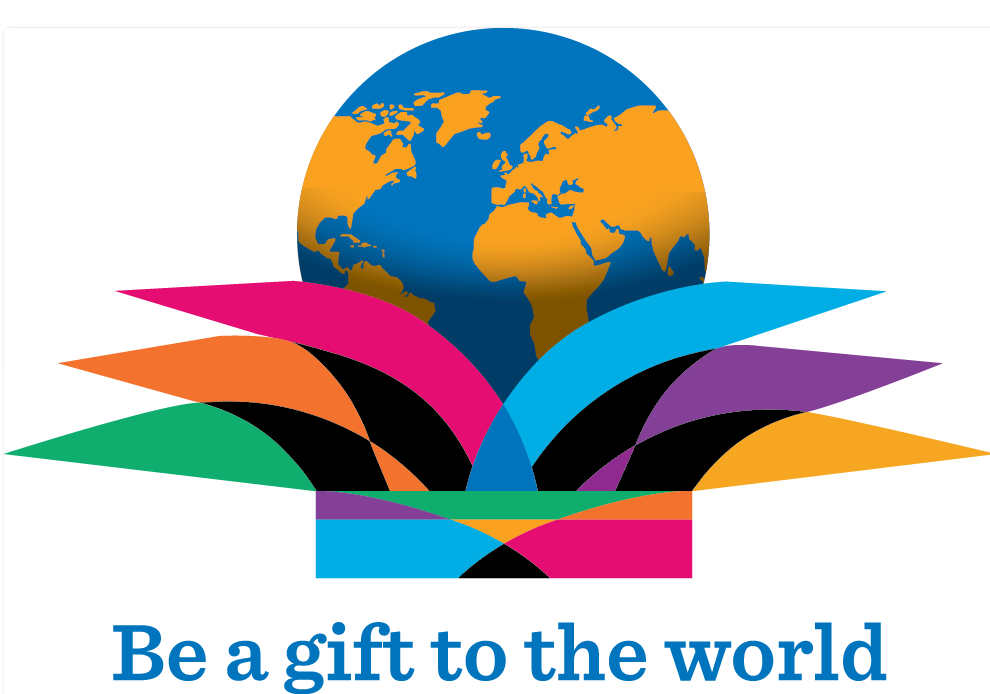 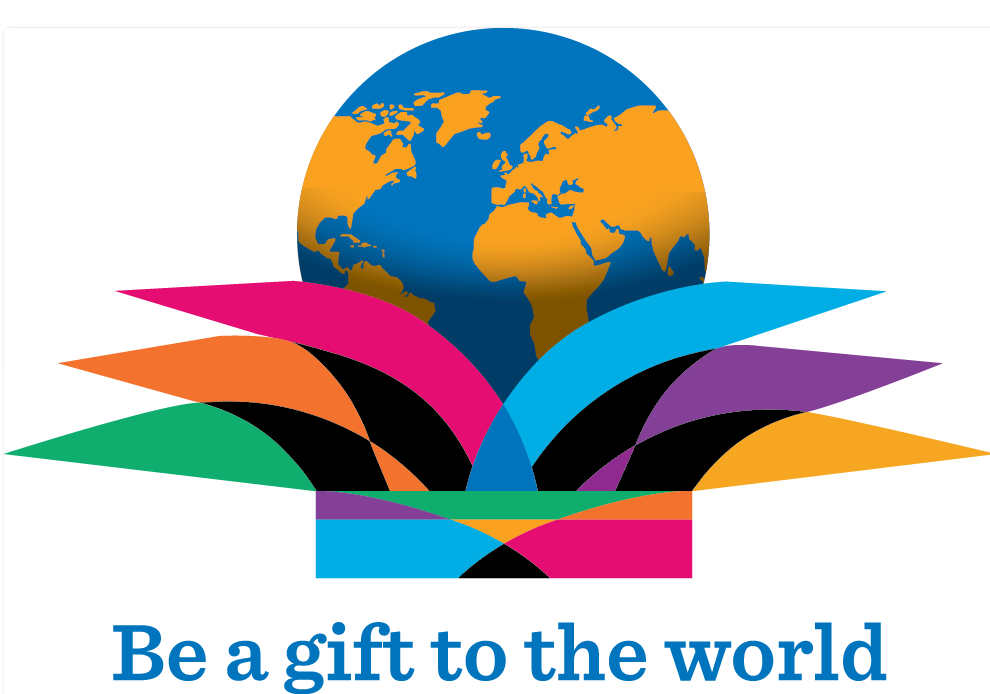 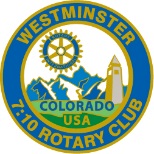  Greetings 7:10 Rotarians and Friends, If you missed the meeting on Wednesday, April 13, you missed a very informative presentation by from Click here to see the fascinating PowerPoint presentation that Carolyn shared with the club.President Mark opened the meeting at 7:10 a.m. , our Family of Rotary Rotarian was absent this week so President Mark promptly led us in the Pledge.  presented a very meaningful and inspired invocation. President Mark, being on top of things, then jumped right in and introduced our very efficient Secretary, Ryan Holocher, who introduced guest speaker, Carolyn Schrader,        President’s Announcements: Mark introduced those Rotarians who gave the following announcements.Other Announcements:Mark C. invited us to stay after the today’s meeting for a Bocce Ball meeting.Mark also presented Lynn Hoffman with his first H. Michael Hayes Fellow award.Caitlin thanked everyone for their participation in the recent Wine StompBarbara told us about a new RYLA program. It is called RYLA Plus and supports physically disabled teens. We will add another $400 to the funds we already have to support our two disabled teens.Barbara also talked about the CASA Roast. We need to fill seats.   Remind your friends and neighbors to sign up on our website.Garth announced that a distribution will happen on April 22 at the Westminster Sports Center on Westminster Blvd., just west of 92nd Ave. Cleaning will happen on the 21st. Save the date. We will distribute about 200 kids. Mark H. thanked the club for the funds to support the immunization program, the Ralston House and Project Cure., our Sgt. at Arms this week, made some sizable extractions from the very energetic Rotarians who actually attended the meeting. Don’t forget, you can makeup missed meetings at any of the Rotary Clubs in our area.  Get the app, Rotary Club Locator, for your smart phone. You will find clubs you can attend located all over the world. was extolled by President Mark who thanked him for being an important member of the 7:10 Rotary Club and who has shown us the Service Above Self motto. His prolific profile as the Family of Rotary Rotarian can be found on the front page of the Bemis award winning, Frameable, Ineluctable, EarlyWord newsletter which was profusely available on all of the tables in its elegant 11x17" format. It can also be found on the 7:10 web site at: www.westminster710rotary.org/newsletter.cfm.President Mark presented The Rotary Moment by showing a video that                                                                                       Joe T. had a Thought for the Day. We closed the meeting right on time with a rousing rending of The Four (no, Five) Way Test.Yours in Rotary Service, Loren